26 декабря 2018 годаВедущий вебинара:Федорова Наталья Александровна,Заместитель директора ГКУ «Республиканский ресурсный центр Министерства труда, занятости и социальной защиты Республики Татарстан. В рамках вебинара были рассмотрены следующие вопросы:- Нормативно-правовые акты. Профессиональный стандарт и квалификация. -    Система независимой оценки квалификации -    Алгоритм внедрения профессионального стандарта в учреждении. -    Документы, сопровождающие процедуру внедрения профессиональных стандартов в деятельность учреждений.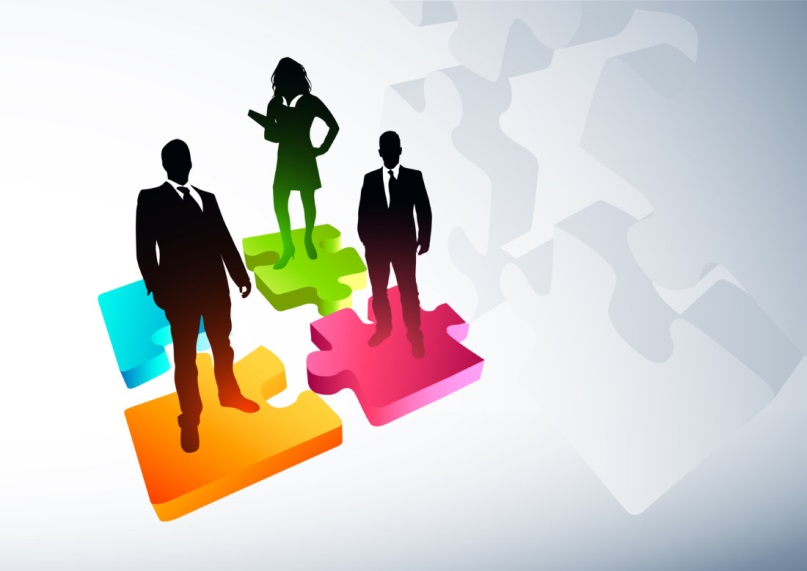 